Информация об издательственаучно-технического журнала судостроительной промышленности РФ «Проблемы развития корабельного вооружения и судового радиоэлектронного оборудования»Журнал «Проблемы развития корабельного вооружения и судового радиоэлектронного оборудования» зарегистрирован Федеральной службой по надзору в сфере связи, информационных технологий и массовых коммуникаций (РОСКОМНАДЗОР).Свидетельство о регистрации средства массовой информации ПИ № ФС77-51593 от 02.11.2012г.Журнал зарегистрирован в июле 2013 года в Международном центре ISSN. Номер ISSN: 2308-8281.Индекс издания в каталоге АО Агентство «Роспечать» - 80030.Электронная версия журнала размещена на сайте ООО «Научная электронная библиотека» www.elibrary.ru и включена в Российский индекс научного цитирования (РИНЦ).Journal "Problems of Ship Armament and Vessel Radioelctronic Equipment Development" is registered Federal Service for Supervision in the Sphere of Telecom, Information Technologies and Mass Communications (ROSKOMNADZOR).Mass Media Registration Certificate ПИ № ФС77-51593 от 02.11.2012г.In July 2013, the magazine was registered at ISSN International Center. ISSN number is 2308-8281. The electronic version of the journal is available on the LLC “Scientific Electronic Library” website www.elibrary.ru and is included into the Russian Science Citation Index (RSCI).НАУЧНО-ТЕХНИЧЕСКИЙ ЖУРНАЛСУДОСТРОИТЕЛЬНОЙ ПРОМЫШЛЕННОСТИРОССИЙСКОЙ ФЕДЕРАЦИИПРОБЛЕМЫ РАЗВИТИЯкорабельного вооружения и судовогорадиоэлектронного оборудованияНАУЧНО-ТЕХНИЧЕСКИЙ ЖУРНАЛСУДОСТРОИТЕЛЬНОЙ ПРОМЫШЛЕННОСТИРОССИЙСКОЙ ФЕДЕРАЦИИПРОБЛЕМЫ РАЗВИТИЯкорабельного вооружения и судовогорадиоэлектронного оборудованияНАУЧНО-ТЕХНИЧЕСКИЙ ЖУРНАЛСУДОСТРОИТЕЛЬНОЙ ПРОМЫШЛЕННОСТИРОССИЙСКОЙ ФЕДЕРАЦИИПРОБЛЕМЫ РАЗВИТИЯкорабельного вооружения и судовогорадиоэлектронного оборудованияISSN 2308-8281ISSN 2308-8281ISSN 2308-8281Учредитель и издатель журнала:АО «ЦНИИ «Курс»105187, Москва, ул.Кирпичная, д.34а,тел.: ( 495 ) 365-11-53, факс: ( 495 ) 365-43-14,e-mail: mail@kyrs.ruУчредитель и издатель журнала:АО «ЦНИИ «Курс»105187, Москва, ул.Кирпичная, д.34а,тел.: ( 495 ) 365-11-53, факс: ( 495 ) 365-43-14,e-mail: mail@kyrs.ruУчредитель и издатель журнала:АО «ЦНИИ «Курс»105187, Москва, ул.Кирпичная, д.34а,тел.: ( 495 ) 365-11-53, факс: ( 495 ) 365-43-14,e-mail: mail@kyrs.ruMagazine founder and publisher:JSC "CSRI "Kurs"34a, Kirpichnaya Str., Moscow, 105187,тel: ( 495 ) 365-11-53, Fax: ( 495 ) 365-43-14,е-mail: mail@kurs.ruMagazine founder and publisher:JSC "CSRI "Kurs"34a, Kirpichnaya Str., Moscow, 105187,тel: ( 495 ) 365-11-53, Fax: ( 495 ) 365-43-14,е-mail: mail@kurs.ruРЕДАКЦИОННЫЙ СОВЕТ:РЕДАКЦИОННЫЙ СОВЕТ:EDITORIAL BOARD:EDITORIAL BOARD:В.В. Ханычевпредседатель совета, главный редактор, генеральный директорАО «ЦНИИ «Курс», к.т.н.Khanichev V.V.Editorial Board Chairman and Editor-in-Chief of the Journal, Director General of JSC “CSRI “Kurs”, Ph.D (Engineering)М.В. Бондарьзаместитель главного редактора, главный научный сотрудник, д.в.н.Bondar M.V.Deputy Chief Editor,Chief Rresearch Scientist, D.Eng.ScРЕДАКЦИОННАЯ КОЛЛЕГИЯ:РЕДАКЦИОННАЯ КОЛЛЕГИЯ:EDITORIAL STAFF:EDITORIAL STAFF:Д.А. Коноваловдиректор по коммерческим вопросам, к.т.н.Konovalov D.A.Commercial Director, PhD (engineering)В.В. Рыковсоветник генерального директораRikov V.V.Director General AdviserА.М. Васильевсоветник генерального директора, к.э.н.Vasilyev A.M.Director General Adviser, Ph.D (Economist)Г.П. Дремлюганачальник отдела НИО, к.в.нDremlyuga G.P.Departament Chief,Ph.D. (Military Sciences)Д.В. Лазаревведущий научный сотрудник, к.т.н.Lazarev D.V.Leading Research Scientist,Ph.D (Engineering)А.В. Улановзаместитель главного конструктора систем специального назначения, к.т.н.Ulanov A.V.Deputy Chief engineerspecial purpose systemPh.D (Engineering)В.И. Яковлевначальник лаборатории, к.т.н.Yakovlev V.I.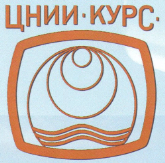 Laboratory Chief,Ph.D (Engineering)И.В. Еронинответственный секретарь,главный специалистEronin I.V.Executive Secretary, Chief SpecialistОтпечатано в типографии Экспресс24105082, Москва, ул. Большая Почтовая, 55/59Бумага мелованная матовая.Печать электрографическая.Каталожная цена – 530 рублей.Тираж 50 экз.Printed in typography Express2455/59, B. Pochtovaya str, Moscow, 105082Mat art paper.Electrographic printing.Catalogue price – 530 rub.Circulation 50 copies.